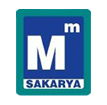 SAKARYA SERBEST MUHASEBECİ MALİ MÜŞAVİRLER ODASIMUHASEBE MESLEK ELEMANI KURS KESİN KAYIT FORMU  KURSİYER:									.../…/2018ADI SOYADI	:	T.C. KİMLİK NO       :	EV TEL.	 :	İŞTEL.	 :	CEP TEL.	 :	E-MAIL	 :	İLETİŞİM ADRESİ  :………………………………………….Taraflar: İş bu taahhütnamede eğitim alan 'KURSİYER', eğitim veren    “SAKARYA        SERBEST MUHASEBECİ MALİ MÜŞAVİRLER ODASI”  olarak anılacaktır.2. Kurum kursiyer eğitimi bıraksa dahi taahhütname gereği program ücretinin tamamı kendisinden        tahsil eder.Kursiyerin yapacağı ödemeler aşağıda belirtilen tarih ve tutarlarda olacaktır.08.01.2018 TARİHİNE KADAR KESİN KAYDIN VE ÖDEMENİN YAPILMASI            GEREKMEKTEDİR.Ödeme Bilgileri 	Peşin ödeme	(     )	1.600,00 TL(K.Karttan Çekilmez)İban: Garanti Bankası  Adapazarı Şubesi    :  TR92 0006 2000 3330 0006 2984 23	Taksitli ödeme	(     )	1.700,00 TL KREDİ KARTI (5 TAKSİT)5. Taahhütnamede verilen adres kursiyerin kanuni adresi olup, adres değişiklikleri üç gün içerisinde Kurum'a bildirilecektir. Kursiyer, taahhütname metnini okuyarak imza altına almıştır. Her türlü uyuşmazlık halinde yetkili mahkemelerin SAKARYA mahkemeleri ve icra daireleri olacağı kabul ve beyan edilmiştir.SAKARYA SERBEST MUHASEBECİ MALİ 		                      KURSİYER  İMZASIMÜŞAVİRLER ODASI FAX: 0.264.281 82 03  MAİL: bilgi@sakaryasmmmo.org.tr